Piedmont Area Service Committee MinutesDecember 1, 2019Church of our Saviour, Charlottesville, VAI. Call to Order and Serenity Prayer: 4:00pm Gilie G.Twelve Traditions: Patsy G.Twelve Concepts: Brian K. Definition of ASC:  David H.ROLL CALL Trusted Servants Chair: Gilie G. (November 2020)Vice Chair: ​ 	NoneTreasurer: Lawrence E. (November 2019) Vice Treasurer: Kurt S. presentSecretary: Martha F. (August 2020) RCM: David H. (September 2020) RCM II: (ABSENT)  Literature Chair: DeeDee A. (June 2019) Literature Vice Chair: Jim W (August 2020) Public Relations Chair: Brian K. (December 2019) H&I Chair: Ky L. (December 2019) ABSENTH&I Vice Chair: Dean N.  filling in for Ky L.Special Events Chair:  Jake S.  (August 2019)  VRCC Director: Tee T (February 2021)Alternate VRCC Director: Erick H.  Group Service Representatives Quorum was met.Addicts in the Belfry: TerrySharing What We Have: BobWe Choose Recovery:  Ruth EllenWhere I’m At: (Absent)Whatever It Takes:  JPSerene in Green: Tracey A.SOS: T. TeeNew Attitudes:  Mario B.New Life: AmalieSpiritual Solutions: John Tr.ELIJAH: John C.KISS: RoyOff the Tracks: Clyde P.Oak Ridge Gratitude: LynnChanging Perspectives: Erick H.Together we can:   Alexa B.Groups removed from roll call: None Groups to be added: NoneMinutes: October minutes deferred for amendment	    November minutes approvedOPEN FORUM    II. REPORTS Secretary ReportMartha F.Thanks to everyone who already submitted their reports. Continue to get those in on time.Regional Committee Member ReportDavid H.The Central Atlantic Region of NA will hold the 200th Regional Service Conference  at the University Hospital in Charlottesville, VA on December 21st at 11:00am. Since it is the 200th RSC, we will be having a pot luck in celebration. All members, regardless of clean time or service commitment, are welcome to attend. The Conference Agenda Report (“CAR”) was released last week. I would like, with this body’s permission, to spend an extra 30-40 minutes in the March ASC to go over the CAR in preparation for the April GSR Assembly. Finally, it has been six months since we have donated to Region or World. Following the Treasurer’s report, and assuming that we remain over prudent reserve, I would ask that we consider making a donation in accordance with policy. VRCC ReportTee T.Eric and I attended the November VRCC meeting on the 17th @ UVA Hospital.  The 38th AVCNA is shaping up to be one of the largest in the history of the AVCNA.  As of 11/17/19 370 rooms have been sold and we are still close to 60 days out from the convention.  We have sold out the 1st hotel and are close to selling out the 2nd hotel.  The executive committee and the 38th host committee attended a walkthrough of the Virginia Beach Convention Center on 11/16/19 and a lot of the logistic issues were resolved.  This is shaping up to be a great convention.  I invite ALL members of the Piedmont area to attend.The Webmaster was removed from the position due to non-fulfillment of duties.  This leaves the Policy chair and the Webmaster chair positions open.After the meeting, the VRCC chair approached me and said we should work on a law change/verbiage that the VRCC never collect or keep a single complete list to identify the addict.  We plan on meeting at the convention to work on this.Norma C. has been elected Secretary and Stephen P. has been elected treasurer for the 39 AVCNA host committee.The issue of medical marijuana has worked itself out.  However, it would be good to have something in place for the possibility of the “Next Time”.  The world was contacted by the VRCC Chair about this issue and the response from the world was no opinion.I intend on attending the AVCNA 38th at Virginia Beach on January 10-12.  It would be great to have a strong showing from the Piedmont area.  The next VRCC meeting will be held directly after the convention.Special Events ReportJake S.The Special Events subcommittee met as planned last Saturday the 23rd at 11:30 am. There were four people in attendance. We discussed ideas regarding the winter holiday party, and we were able to come up with an event that I believe will help to carry the message to still sick and suffering addicts, as well as address some of the grievances people listed at the last ASC meeting. First, some people were concerned that the timing of the event marketed it more towards children, so we decided to host this event an hour and a half later. Secondly, there was some concern about the lack of recovery-related activities. Therefore, we decided to host two speakers from outside the area at the end of the event. I hope that these changes will address people's concerns adequately and result in higher attendance and greater support for the event.The specifics of the event are as follows. The winter holiday party, "Starlight and Snowflakes", will be held in the Parish Hall at COOS on Saturday, January 4th from 6:30-9:30. The event will include music, food, and two speakers on the theme "new year, new commitments" from 8:30-9:30 pm. Thanks to Jim W., flyers with these details are going around. We will be meeting starting at 5 pm on the day of the event to set up. Any help setting up before or cleaning up after the event is greatly appreciated. There was not a lot of support in this area or the overall attendance at the last event. Regarding the budget, as usual, the area has $400 budgeted per event. We plan to spend $200 on food, $100 maximum on decorations, $30 on a donation to the church, and $5 on flyers. This is a total of $335. I will make a motion for the entire $400 in case any unforeseen expenses arise. Leftover funds will be returned to the treasurer and the area following the event. I wanted to give the area a heads up that I believe my term as Special Events Chair will be ending in February. I intend to do my best to mentor my vice-chair so that they will be able to take over for me, should the ASC decide to elect them. Unfortunately, Ruth Ellen has had to step down as the vice-chair of Special Events. However, John B. has been so gracious as to step up in her place. I intend to meet with him soon in order to go over questions and catch him up on how Special Events are run in our area. H&I ReportKy L. H&I held its regular meeting at 2:30pm.8 in attendance Chair - Ky L. (ABSENT but participated via phone) Dean N. substituting.
- All Reports for meetings were submitted and the meetings are going well.  Highlights:              Men’s ACRJ has a new volunteer cleared.              Women’s ACRJ needs a new Panel Leader as soon as possible and more volunteers.              Wellness Recovery Center will start meeting at the Women’s Center Starting December 6th – hereafter we will change the meeting name to the Women’s Center Recovery Meeting. Dean N is the new Panel Leader and is looking for more volunteers. Thanks to John Tr. For his service the past year as Panel Leader.              5 East – Melissa elected to serve as Panel Leader another year and more volunteers are needed.              Boxwood is doing well, Jim W. is the Panel Leader through February 2020.and we have applications in for with the exception of Wellness that does not seem to get as much attendance from clients as we would want.
- 1 new volunteer (Jennifer) expressed an interest and was oriented and added to the volunteer list.- As noted, Volunteers needed to fill positions as panel members but most urgent are open positions for:              Women’s ACRJ Panel Leader              H&I Vice Chair
- Literature order total of $34.58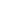 Public Relations ReportBrian K. –OpeningMoment of silence at 1:40 with Serenity PrayerRoll Call:Brian K., ChairMario B., Vice Chair, Lawrence E., SecretaryMike R., Presentations and Phone Line AbsentSteve P., Literature Racks Ky L., Meeting Lists AbsentInterested Parties:Dana Luke C.Twelve Traditions read by Luke C.	Twelve Concepts read by Steve P.PR Mission Statement read by Mario B.Approval of last month’s meeting minutesReports:Web siteSteve S. not present; sent report. 622 page views in last 30 days0 file downloads0 contact form submissions.Updated meeting list was added to website on November 3rd. Minor grammatical edits were made after last Area Service, per PR's suggestion.Literature RacksDan C. not present; no report sent.PresentationsMike R. not present; no presentations made.Lawrence will check with Tripp Martin.Dana will talk with Region 10 CIT.Meeting ListsKy L. not present, no report. Next lists in January.Phone LinesMike R. not present, no report given. No calls received.Old Business:Did Anthony send his list to Mike?New business:ISW brought program needs to PR. Is it really PR material? No.Lawrence will go to Fluvanna, get list of DOC facilities, and Dave ? in Yorktown for contact information. All will be referred to H&I.Elections  Election of Steve P. for literature rack person. Responsibilities were read.He was elected!ClosingThe meeting was closed about 2:30, with the Serenity Prayer.Literature ReportDeeDee A./Jim W.DeeDee is going to step down and hand over the position to Jim W. With our new inventory spread sheet we should be able to keep better track of our inventory. Please encourage your sponsees to get involved with literature service work. Please put your name and group on the order form.Treasurer’s Report – Lawrence W.December  2019Ad-hoc Reports - RECESS​ –  None
IV. OLD BUSINESSMotion 1: To get a group conscience on whether someone on medical marijuana can serve on VRCC executive committee. Result: Generally, the group agrees that trusted servants on should not be on medical marijuana.Motion 2: To cohost June 2021 East Coast Convention. 11 yes, 1 no, 1 abstentionMotion passedMotion 3: $900 from regional budget Survey Monkey for CARNA region. 6 yes, 5 no, 1 abstention Motion passesMotion 4: To provide Committee reports to the Area Secretary within 7 days of the general service meeting. 12 yes, 0 no, 1 abstentionMotion passesV. NEW BUSINESS Motion: Write a check to Jake S. for the $400 allotted to hold the Winter Holiday party.Mover: Jake S.2nd: Tracey A.Intent: Acquire funds to carry out our Winter Holiday party. Budget includes $200 for food, $100 for decorations, $30 on a donation made to the church, and $5 on flyers. All leftover funds will be returned to the ASC.Purpose: 1.) Hold a special event to provide addicts with a fun, safe place for the holidays. 2.) To carry the message to the still sick and suffering addict.2 abstentionsMotion passesVI. ELECTIONSVII. ANNOUNCEMENTS AND ANNIVERSARIES ANNOUNCEMENTSOpen Service Positions: The following positions are open in Area Service: Vice Chair, Literature Chair, and Alternate Secretary. Come to the next Area Service meeting on Sunday, January 5, 2020 to find out more information about how to help your NA community.Melissa G. really needs more volunteers for 5 East. If you are interested, please contact Melissa or anyone on the H&I Committee.The Find a New Way to Live home group in Waynesboro is hosting a Holiday event on Monday, December 16, from 6:30-9:30pm, at the United Methodist Church. (601 Main Street, Waynesboro, VA.)Changing Perspectives meetings on 12/2/19 and 12/28/19 will meet in the main church building, Room 117, first room on the right when you enter the pre-school entrance by the columns.Inmate Step-writing program (ISW) now on the www.centralatlanticregionofna.org website. Zoom  meeting bi-weekly.Special Events is hosting a Winter Holiday party, “Starlight & Snowflakes,” on January 4th from 6:30-9:30pm, in the Parish hall of Church of Our Saviour. There will be food, music, and two speakers starting at 8:30pm.AVCNA Convention: We were able to extend the cutoff for hotel reservations at the Fairfield Inn and Suites for the AVCNA convention in Virginia Beach to 12-20-19.Below is the link for booking directly for our group: https://www.marriott.com/events/start.mi?id=1575383370414&key=GRPPhone number to book rooms is 1-757-422-4885.ANNIVERSARIESDec 3               Thom W. 27 years at ESP Tuesday, 6pmDec 6               Jake S. 3 years at Where I’m AtDec 17    Eddie H. 10 years at KISSDec 18             Doug H. 13 years at Sharing What We HaveDec 18             Sam T.  1 year at Off the Tracks at 8pmDec 23    Michaela B. 1 year at Off the TracksJan 6/2020       Brian K. 14 years at New Attitudes Group 8pmJan 11/2020    Alexa B. 2 years at Together We Can, Saturday at 10amVIII. MOTIONS TO SEND BACK TO GROUPSNoneMotion to close:
Made by: David H.2nd by: Patsy G.
Next ASC: The next Area Service will be held on January 5, 2020The Meeting was closed with the Serenity Prayer ILS Martha F.Motion to approve bysecondednot-approvedOpening Bank Balance (A)1952.59DonationsCashCheckAddicts in the Belfry68Changing Perspectives4465E.L.I.J.A.H.ESP50KISS80New Attitudes50New Life207Oak Ridge Gratitude36Off the Track20PalmyraSerene in GreeneSharing What We Have18SOS 100Spiritual Solutions32Together We Can34We Choose Recovery27Whatever It Takes20Where I’m At94Working the StepsDonations SubtotalCash $750Checks $195Total Donations (B)$945Sum of Cash & ChecksSpecial Events ReturnOther Monies InExplain: Other Monies InExplain: Total Other Income (C)Total All Income (D)$945Sum of B + CNAWSLiteratureChurch of Our Saviour 50RentJake Slawson400Special Events 1/4/20Central Atlantic Region of NA 200NA World Services200Checks Total (E)$850(A+D-E)) Closing Balance$2,047.59